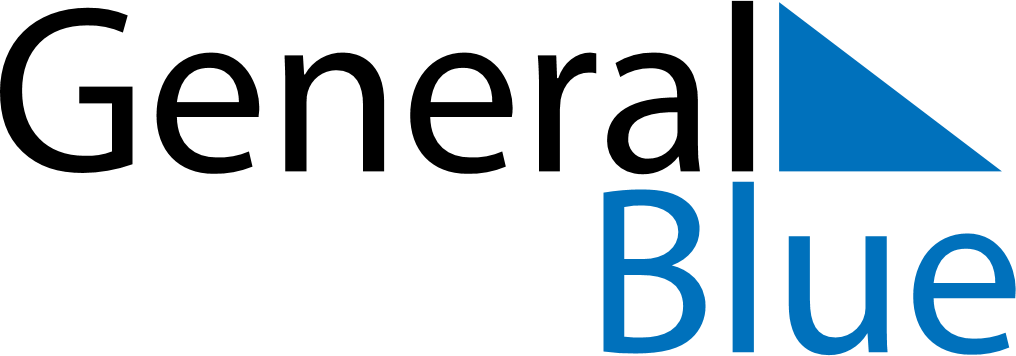 May 2026May 2026May 2026May 2026PolandPolandPolandSundayMondayTuesdayWednesdayThursdayFridayFridaySaturday112Labour DayLabour Day34567889Constitution Day101112131415151617181920212222232425262728292930PentecostMother’s Day31